      إستمارة تحديد مستوى الطالب/ة متعلم/ة اللغة الإنكليزية       ELL 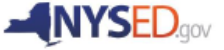 تاريخ اليوم _________________تعبأ البنود 1-5 من قبل موظفي المدرسة.  يُعبأ البند 6 من قبل الوالد/ة أو الوصي.يرجى توقيع هذه الإستمارة وإعادتها قبل ______________ إلى _________________________________________    التاريخ				   الشخص/العنوانتم إعتبار إبنك/إبنتك ______________________________________________ المسجل/ة في الصف _________بمدرسة ________________________________ بأنه/ها مستحق/ة للحصول على خدمات متعلم اللغة الإنكليزية (ELL) (برنامج التعليم ثنائي اللغة BE أو برنامج الإنكليزية كلغة جديدة (ENL.إن التعليم ثنائي اللغة (التعليم الثنائي اللغة الإنتقالي أو ثنائي اللغة) هو البرنامج الذي سيتم وضع الطالب/ة به على أساس وجود عدد كاف من الطلاب داخل المدرسة و / أو المنطقة التعليمية لتشكيل برنامج تعليم ثنائي اللغة بلغتهم الأصلية. إذا لم يكن هناك عدد كافٍ من الطلاب لتشكيل برنامج التعليم الثنائي اللغة في المدرسة التي يلتحق بها الطالب/ة، يمكن تقديم وسائل النقل إلى مدرسة ضمن المنطقة المدرسية ويوجد بها مثل هذا البرنامج. إذا لم يمكن تشكيل برنامج التعليم الثنائي اللغة بسبب إنخفاض العدد، سيتم وضع إبنك/إبنتك في برنامج اللغة الإنكليزية كلغة جديدة.تتوفر حاليا برامج متعلمي اللغة الإنكليزية التالية في هذه المدرسة: تعليم ثنائي اللغة 					 الإنكليزية كلغة جديدة* _____ تعليم ثنائي اللغة إنتقالي _____ تعليم ثنائي اللغة4. تتوفر حاليا برامج التعليم ثنائي اللغة التالية في مدرسة/مدارس في المنطقة المدرسية:  التعليم ثنائي اللغة إنتقالي في مدرسة/ مدارس _________________________________ ثنائي اللغة في مدرسة/مدارس _______________________________* تتوفر حالياً كحد أدنى، برامج الإنكليزية كلغة ثانية في جميع المدارس الحكومية بولاية نيويورك التي يتسجل بها متعلمي اللغة الإنكليزية.5.  لقد تم وضع إبنك/إبنتك بشكل مؤقت في برنامج _______________________________________بمدرسة _______________________________________تعبأ المعلومات من قبل الوالد/ة أو الوصي:6.  إذا تم وضع إبنك/إبنتك بشكل مؤقت في التعليم ثنائي اللغة الإنتقالي أو برنامج ثنائي اللغة، يجب عليك إتمام ما يلي (إختر واحدة):لقد تلقيت معلومات برنامج متعلمي اللغة الإنكليزية، وأنا أقبل بوضع إبني/إبنتي في  برنامج التعليم ثنائي اللغة الإنتقالي، أو   برنامج التعليم  ثنائي اللغة في مدرسته/ها المسجل/ة بها.  لقد تلقيت معلومات برنامج متعلمي اللغة الإنكليزية، وأنا أقبل بوضع إبني في التعليم ثنائي اللغة الإنتقالي أو البرنامج ثنائي اللغة في مدرسة المنطقة المدرسية المشار إليها أعلاه.   التعليم ثنائي اللغة الإنتقالي، أو  برنامج التعليم ثنائي اللغة في مدرسته/ها المسجل/ة بها.    لقد تلقيت معلومات برنامج متعلمي اللغة الإنكليزية، وأنا أمارس لحقوقي بوضع إبني/إبنتي في برنامج الإنكليزية كلغة ثانية برنامج الإنكليزية كلغة جديدة.   أنا أعلم بأنه إذا لم أرجع هذه الإستمارة قبل تاريخ __________ فيمكن وضع إبني/ إبنتي في برنامج التعليم ثنائي اللغة (التعليم ثنائي اللغة الإنتقالي أو التعليم ثنائي اللغة) في المدرسة المسجل/ة بها، إذا وجد فيها ما يكفي من الطلاب، أو في برنامج التعليم ثنائي اللغة في مدرسة أخرى داخل المنطقة المدرسية. وإلا يوضع إبني/إبنتي في برنامج اللغة الإنكليزية كلغة جديدة(ENL   إسم الوالد/ة أو الوصي: إسم الوالد/ة أو الوصي: العنوان:العنوان:الهاتف النهاري:                                                   الهاتف المسائي: البريد الألكتروني:  البريد الألكتروني:  التوقيع:                                                            التاريخ:التصديق CERTIFICATIONالتصديق CERTIFICATION  To be completed by school officials يعبأ من قبل موظفي المدرسة:I certify that I have reviewed the above information and that the parent or guardian is fully informed regarding ELL programs and the student has been placed in the appropriate program.  To be completed by school officials يعبأ من قبل موظفي المدرسة:I certify that I have reviewed the above information and that the parent or guardian is fully informed regarding ELL programs and the student has been placed in the appropriate program.Print Name:Print Title:Signature:Date: